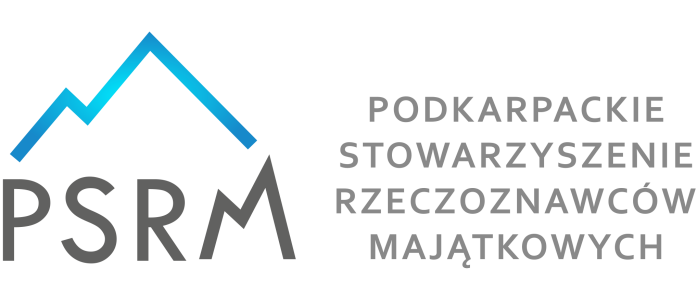 zaprasza na szkolenie stacjonarne na temat:„PRAKTYCZNE PROBLEMY WYCENY NIERUCHOMOŚCI, OPŁATY -M.IN. PLANISTYCZNA, ADIACENCKA, ZA WYŁĄCZENIE GRUNTU Z PRODUKCJI ROLNEJ, WYCENA NIERUCHOMOŚCI ROLNYCH”w dniach 15-16 marca 2023 r.Wykładowca: 
Prof. dr hab. inż. Ryszard Cymerman - Wykładowca, od 1993 roku profesor nauk technicznych w zakresie geodezji i kartografii, jeden z czołowych ekspertów w dziedzinie gospodarki przestrzennej, gospodarki nieruchomościami oraz szacowania nieruchomości. Przez ponad 40 lat był związany z Uniwersytetem Warmińsko-Mazurskim w Olsztynie. Jest autorem wielu publikacji naukowych, podręczników i skryptów, opracowanych samodzielnie lub we współautorstwie. W latach 2000-2003 – Wiceprezydent Polskiej Federacji Stowarzyszeń Rzeczoznawców Majątkowych, aktualnie - Przewodniczący Państwowej Komisji Kwalifikacyjnej ds. szacowania nieruchomości.Forma szkolenia: stacjonarnaMiejsce: Hotel Spa Odeon w Boguchwale,  ul. techniczna 1, 36-040 BoguchwałaKoszt szkolenia:Dla członków PSRM: 420 złDla pracowników organów administracji publicznej: 450 złDla pozostałych uczestników: 570 złDodatkowo:Zakwaterowanie: 90/100/135/150 zł (szczegóły w karcie zgłoszenia)Kolacja integracyjna: 120 złProgram szkoleniaAnaliza procedury wyceny dotyczących nieruchomości.Klasyfikacja opłat dotyczących nieruchomości i wycena dla opłat za udostępnienie przez właściciela prawa do korzystania z nieruchomości.Wycena dla opłat z tytułu przeprowadzenia działań powodujących „rozwój nieruchomości” (opłaty planistyczne, opłaty adiacenckie, opłaty za wyłączenie gruntów z produkcji).Wycena dla opłat od czynności cywilnoprawnych dotyczących nieruchomości.Wycena dla opłat związanych z posiadaniem nieruchomości.Wycena nieruchomości rolnych.Pojęcia dotyczące przestrzeni rolnej i źródła informacji dotyczące przestrzeni rolnej.Ogólne zasady wyceny nieruchomości rolnych.Wycena poszczególnych części składowych nieruchomości rolnych.Zgłoszenia na szkolenie na karcie zgłoszenia oraz wpłaty na nasze konto przyjmujemy do 6 marca 2023 r.